ALLEGATO "A"AL COMUNE DI PALMARIGGIP.zza Garibaldi,INVITO A PRESENTARE OFFERTA PER L'AFFIDAMENTO IN CONCESSIONE DELLA GESTIONE DI UN CENTRO SOCIO EDUCATIVO DIURNO PER MINORI NELL'IMMOBILE DI PROPRIETA' COMUNALE SITO IN VIA G. MODONI , PALMARIGGI.73023   Palmariggi (Le)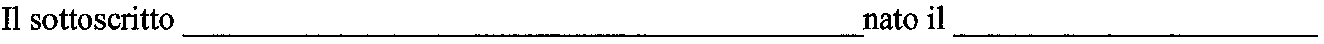 a_________________________Prov.  (          )  residente nel Comune di____________________________Provincia	in via/piazza				numero			_ in qualità di legale rappresentante del/la.						_ con sede legale					e sede operativa		_ telefono		telefax		indirizzo di posta elettronica			_ codice fiscale n.			con , partita IVA n.		_CHIEDEDi essere ammesso a partecipare alla selezione per l’avviso pubblico avente ad oggetto “AVVISO PUBBLICO A PARTECIPARE PER L’AFFIDAMENTO DELLA GESTIONE DI UN CENTRO SOCIO EDUCATIVO DIURNO PER MINORI NELL’IMMOBILE DI PROPRIETA’ COMUNALE SITO IN VIA G.MODONI N. 22 PALMARIGGI” DICHIARAZIONE SOSTITUTIVA DELL'ATTO DI NOTORIETA'(Art. 21 del D.P.R. 28 Dicembre 2000, n. 445)Ai fini dell'offerta per l'affidamento  per la gestione del Centro Diurno per minori, il sottoscritto, ai sensi degli articoli 46 e 47 del D.P.R. n. 445/2000 recante il Testo Unico delle disposizioni legislative e regolamentari in materia di documentazione amministrativa, consapevole delle sanzioni penali previste dall'articolo 76 del medesimo D.P.R. n. 445/2000 per le ipotesi di falsità in atti e dichiarazioni mendaci ivi indicate, 				D I C H I A R Adi non trovarsi in alcuna delle cause di esclusione di cui all’art. 80 del D. Lgs. 50/2016 ; di non trovarsi in alcuna delle situazioni ostative alla conclusione di contratti con la Pubblica Amministrazione ai sensi delle vigenti disposizioni in materia di lotta alla mafia (D. Lgs 159/2011); Riferimento art.4 punto a-b-c dell’ avviso:di essere iscritto nel Registro delle imprese presso la CCIAA di____________ n.REA_________P.IVA________________per lo svolgimento di servizi socio educativi  per minori come previsti dal Regolamento Regione Puglia n. 4/2007 e ss.mm.ii.): di essere iscritto al Registro Regionale delle strutture e dei servizi autorizzati per le attività socio assistenziali dei minori al n.____________ del ___________;di essere iscritto al Catalogo Telematico Regionale dei Servizi per l’infanzia e l’adolescenza al n.___________  del __________;Riferimento art.5 dell’avviso:di possedere esperienza  nella gestione di servizi educativi per minori  -  come previsti  dal Regolamento Regione Puglia n. 4/2007 e s.m.i,  gestiti in proprio o affidati in appalto da parte di soggetti pubblici o privati, per  un periodo non inferiore ad anni dieci (Specificare per ogni servizio svolto l’oggetto; i destinatati; le date; ) di garantire la presenza delle figure professionali richieste per l’espletamento del servizio, in conformità con la normativa regionale vigente; di impegnarsi a stipulare le polizze assicurative idonee alle coperture di responsabilità previste dagli atti di che trattasi;di aver preso integrale conoscenza delle clausole tutte contenute nell’avviso che regolano   l’affidamento in modo pieno ed incondizionato; di essere in regola con le posizioni previdenziali ed assicurative, anche dei dipendenti;  di applicare a favore dei dipendenti lavoratori e,  verso i soci, il contratto collettivo nazionale di lavoro e di categoria, di applicare tutte le norme in materia dello Stato e di impegnarsi a rispettare gli eventuali accordi locali integrativi in vigore nel tempo e nella località in cui si svolge il servizio; di impegnarsi, in caso di aggiudicazione, a dare corso immediato alle attività del Centro Diurno per minori, anche in pendenza di stipula del contratto; di dare il consenso, ai sensi del decreto legislativo n. 196/2003, al trattamento, da parte del Comune, dei dati dell’impresa e dei dati personali  per i fini di cui alla presente procedura  e di quella eventuale  di aggiudicazione;    Si autorizza l’Amministrazione ad effettuare le comunicazioni secondo la/e modalità di seguito     indicate: Comunicazione mediante telefax al n._______________Comunicazione mediante posta elettronica certificata alla PEC___________Lettera raccomandata all’indirizzo:______________________Luogo e data e di sottoscrizione ________________________            Timbro del Concorrente e firma del Legale RappresentanteN.B. La domanda e la dichiarazione devono essere corredate da fotocopia di documento di identità del sottoscrittore, sottoscritta in calce.